№ 00741/14 ОТ 25.01.2022Региональные палатыпредпринимателейАссоциации (Союзы)Относительно вопросов по оформлению СНТ и ЭСФНациональная палата предпринимателей Республики Казахстан «Атамекен» (далее – Национальная палата) направляет письмо Комитета государственных доходов МФ РК от 18.01.2022 года
№КГД-08-1,2-12/562-И по вопросу отмены СНТ и просит предоставить позицию по вопросам, изложенным в письме КГД. Кроме того, в связи с запланированным совещанием по обсуждению проблемных вопросов по СНТ и ЭСФ просим предоставить проблемные вопросы, возникшие при оформлении СНТ и ЭСФ, и предлагаемые пути решения по форме, указанной в приложении.Запрашиваемую информацию в связи с сжатыми сроками просим направить в срок до 31 января 2022 года на электронный адрес: a.moldagaliyeva@atameken.kz.Благодарим за сотрудничество.Приложение на 4 листах.Управляющий директор – ДиректорДепартамента налогообложения                                         Ж. Жанбулатова                                   Технические проблемыисп. Молдагалиева А.Е.Тел. 8(7172)919 3388-778-610-28-68e-mail: a.moldagaliyeva@atameken.kz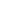 Приложение к письмуМетодологические проблемы№ ппСуть проблемыПредлагаемый вариант решения Какую ИС необходимо доработать1234